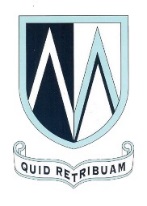 MOUNT ST MARY’S CATHOLIC HIGH SCHOOLLEAD LEARNING SUPPORT ASSISTANT FOR INCLUSION - PERSON SPECIFICATIONAttributesEssentialDesirableEvidenceEducation, Training and QualificationsMinimum of 5 good GCSE's, including English and MathematicsEvidence of additional SEAL/ PLTS in relevant learning strategies e.g. literacy and/or in particular curriculum or learning area e.g. sign language, dyslexia, ICT, Maths, English.HLTA QualificationA willingness and ability to obtain and/or enhance qualifications and training for the development of the postApplication form and letterExperience and knowledgeExperience of working in a secondary school as a Learning Support Assistant, or a similar roleExperience of working with children with a wide variety of educational and social needs Demonstrate understanding of how to support students’ learning and an ability to acquire further knowledge to contribute effectively and with confidence to the education of studentsDemonstrate familiarity with the school curriculum, the age related expectations of students, the main teaching methods and the testing/examination frameworks in the subjects and age ranges in which they are involved.Can use ICT effectively to support learning.Understanding of principles of child development and learning processes.Ability to evaluate learning needs and actively seek learning opportunities for students.Ability to relate well to children and adults.Work constructively as part of a team, understanding classroom roles and responsibilities in the context of the position.Knowledge of safeguarding and child protection procedures in a school setting.Experience of leading upon new initiativesUse of other equipment and technology to support learning.Application form and letter InterviewReferenceOther personal attributesUnderstand, respect and celebrate social, cultural, linguistic, religious and ethnic backgrounds.Able to build and maintain successful relationships with students, treating them equitably with respect and consideration.Demonstrate a commitment and ability to raising educational achievement to all students and to promote positive values, attitudes and behaviour.Understand the roles of parents and carers in students’ learning and development and demonstrate ability to liaise with parents and carers sensitively and effectively.Demonstrate a willingness and ability to improve own practices and methodologies through the utilisation of available information, tools, evaluation, observation and discussion with colleagues, mentors and line managers.Loyalty and commitment to the School Willingness to be flexible with working hours to respond to schools’ needsCommitment to uphold the Catholic Ethos of the School.Commitment to uphold the School Equalities Policy, Data Protection and Health and Safety PoliciesApplication form and letterInterviewReference